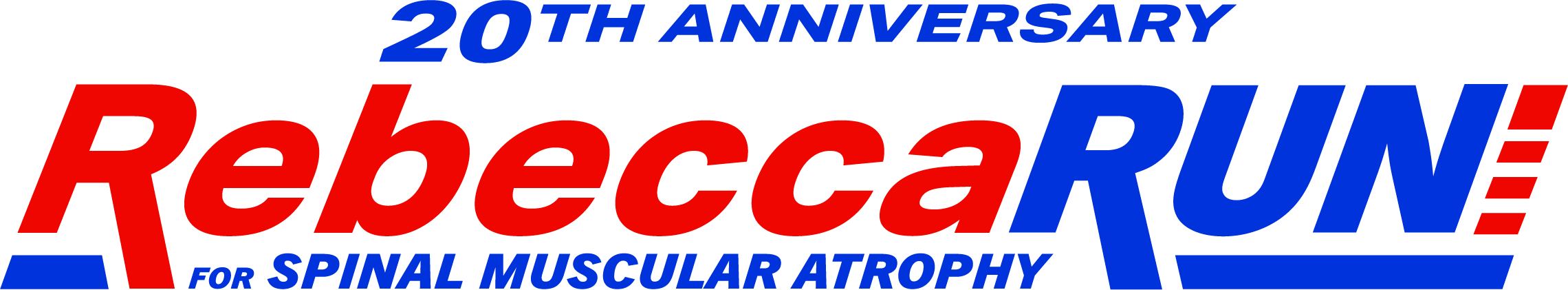 Dear <name>, I am writing to ask for your support for a cause that is very important to me. I’m participating in the 2021 virtual Rebecca Run for Spinal Muscular Atrophy (SMA). The run will take place between July 3 – 17th 2021. This year is the 20th anniversary of the run. Visit www.rebeccarun.com for more information. I am trying to raise funds so that we can find a cure for SMA. This cause is particularly important to me as SMA has touched my (family/friends/colleague).I’ve set a fundraising target of $<enter fundraising goal> and I’d greatly appreciate any contribution you can make to help me reach my goal. With your support we will find a cure.  Did you know that SMA is the #1 genetic killer of children under the age of two. SMA destroys the nerves that control voluntary movement like crawling, walking, head and neck control and even swallowing.50% of the children diagnosed before the age 2, will die before their 2nd birthday. Anyone of us - 1 in 40 to be precise - carry the gene. Since the first run in 2002, the Rebecca Run has raised over $2.8 million for Cure SMA Canada and over 96% of money raised is designated directly to research. Most people involved with the charity are volunteers and have a loved one afflicted with SMA. Visit:  www.CureSMA.ca for more information. It is easy to donate. If you would like to make a Pledge To A Participant Or Team and search for me. Or, if you would prefer, you can mail me a cheque at <enter mailing address>. Thank you for helping to find a cure for SMA. Sincerely,